ZION LUTHERAN CHURCH, WOODLAND, MI Second Sunday after Pentecost, June 21, 2020ANNOUNCEMENTS & PRELUDEGatheringThe Holy Spirit calls us together as the people of God.Confession and Forgiveness In the name of the Father,and of the ☩ Son,and of the Holy Spirit.Amen.God of all mercy and consolation, come to the help of your people, turning us from our sin to live for you alone. Give us the power of your Holy Spirit that we may confess our sin, receive your forgiveness, and grow into the fullness of Jesus Christ, our Savior and Lord.Amen.Let us confess our sin in the presence of God and of one another. Most merciful God,we confess that we are captive to sin and cannot free ourselves. We have sinned against you in thought, word, and deed, by what we have done and by what we have left undone. We have not loved you with our whole heart; we have not loved our neighbors as ourselves. For the sake of your Son, Jesus Christ, have mercy on us. Forgive us, renew us, and lead us, so that we may delight in your will and walk in your ways, to the glory of your holy name. Amen.In the mercy of almighty God, Jesus Christ was given to die for us, and for his sake God forgives us all our sins. As a called and ordained minister of the church of Christ, and by his authority, I therefore declare to you the entire forgiveness of all your sins, in the name of the Father, and of the ☩ Son, and of the Holy Spirit.Amen.Gathering Song 			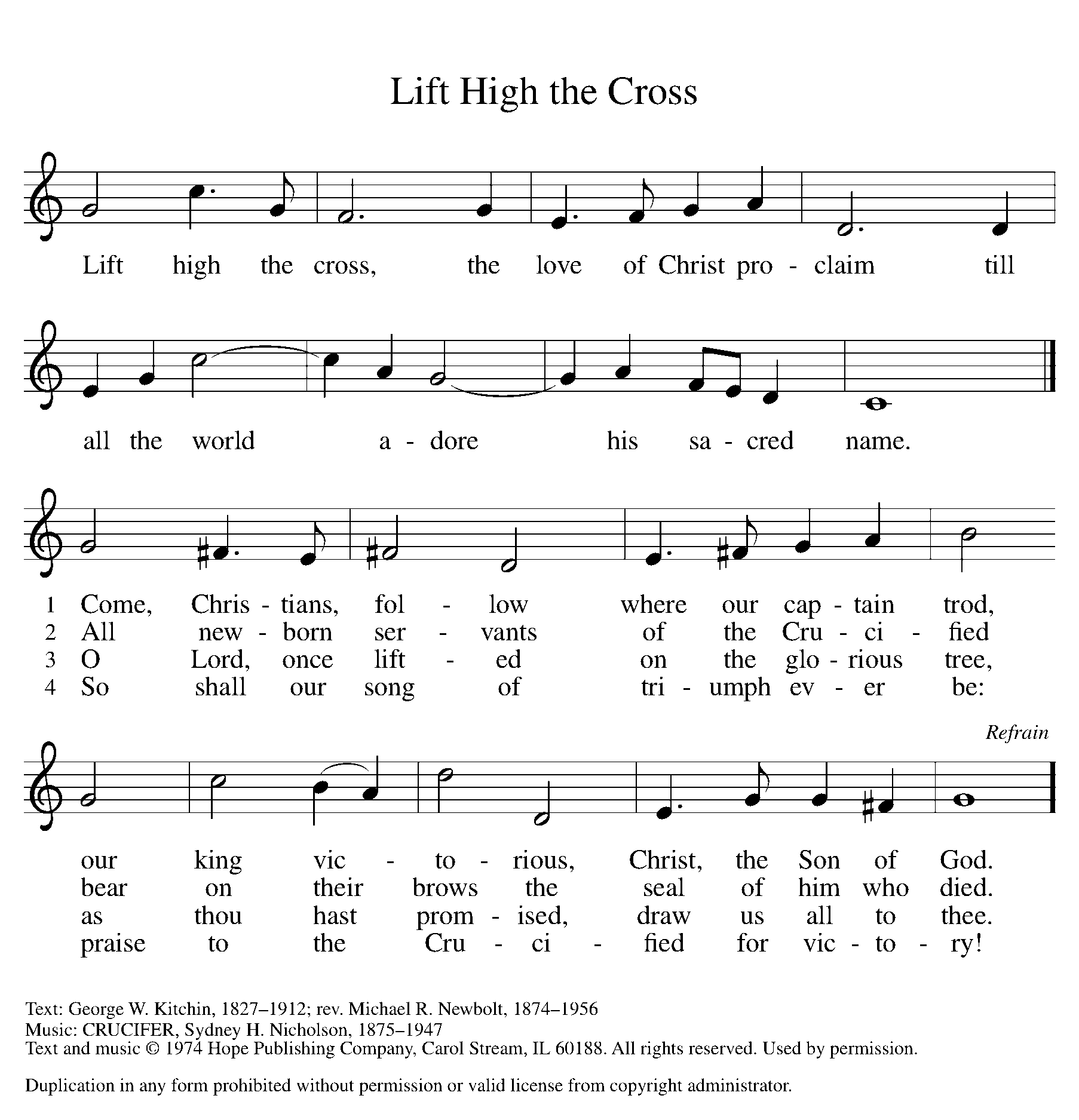 GREETINGThe grace of our Lord Jesus Christ, the love of God, and the communion of the Holy Spirit be with you all.And also with you.Prayer of the DayLet us pray together.Teach us, good Lord God, to serve you as you deserve, to give and not to count the cost, to fight and not to heed the wounds, to toil and not to seek for rest, to labor and not to ask for reward, except that of knowing that we do your will, through Jesus Christ, our Savior and Lord. Amen.First Reading 						 Jeremiah 20:7-13A reading from Jeremaih.7O Lord, you have enticed me,
  and I was enticed;
 you have overpowered me,
  and you have prevailed.
 I have become a laughingstock all day long;
  everyone mocks me.
 8For whenever I speak, I must cry out,
  I must shout, “Violence and destruction!”
 For the word of the Lord has become for me
  a reproach and derision all day long.
 9If I say, “I will not mention him,
  or speak any more in his name,”
 then within me there is something like a burning fire
  shut up in my bones;
 I am weary with holding it in,
  and I cannot.
 10For I hear many whispering:
  “Terror is all around!
 Denounce him! Let us denounce him!”
  All my close friends
  are watching for me to stumble.
 “Perhaps he can be enticed,
  and we can prevail against him,
  and take our revenge on him.”
 11But the Lord is with me like a dread warrior;
  therefore my persecutors will stumble,
  and they will not prevail.
 They will be greatly shamed,
  for they will not succeed.
 Their eternal dishonor
  will never be forgotten.
 12O Lord of hosts, you test the righteous,
  you see the heart and the mind;
 let me see your retribution upon them,
  for to you I have committed my cause.

 13Sing to the Lord;
  praise the Lord!
 For he has delivered the life of the needy
  from the hands of evildoers.The word of the Lord.Thanks be to God.Psalm							Psalm 69:7-10 [11-15] 16-18  7Surely, for your sake I have suf- | fered reproach,
  and shame has cov- | ered my face.
 8I have become a stranger to | my own kindred,
  an alien to my | mother’s children.
 9Zeal for your house has eat- | en me up;
  the scorn of those who scorn you has fall- | en upon me.
 10I humbled my- | self with fasting,
  but that was turned to | my reproach. 
[ 11I put on | sackcloth also,
  and became a by- | word among them.
 12Those who sit at the gate mur- | mur against me,
  and the drunkards make | songs about me.
 13But as for me, this is my prayer to you, at the time you have | set, O Lord:
  “In your great mercy, O God, answer me with your un- | failing help.
 14Save me from the mire; do not | let me sink;
  let me be rescued from those who hate me and out of | the deep waters. 
 15Let not the torrent of waters wash over me, neither let the deep swal- | low me up;
  do not let the pit shut its | mouth upon me.
]  16Answer me, O Lord, for your | love is kind;
  in your great compassion, | turn to me.
 17Hide not your face | from your servant;
  be swift and answer me, for I am | in distress.
 18Draw near to me | and redeem me;
  because of my enemies de- | liver me. Second Reading					Romans 6:1b-11A reading from Romans.1bShould we continue in sin in order that grace may abound? 2By no means! How can we who died to sin go on living in it? 3Do you not know that all of us who have been baptized into Christ Jesus were baptized into his death? 4Therefore we have been buried with him by baptism into death, so that, just as Christ was raised from the dead by the glory of the Father, so we too might walk in newness of life.
  5For if we have been united with him in a death like his, we will certainly be united with him in a resurrection like his. 6We know that our old self was crucified with him so that the body of sin might be destroyed, and we might no longer be enslaved to sin. 7For whoever has died is freed from sin. 8But if we have died with Christ, we believe that we will also live with him. 9We know that Christ, being raised from the dead, will never die again; death no longer has dominion over him. 10The death he died, he died to sin, once for all; but the life he lives, he lives to God. 11So you also must consider yourselves dead to sin and alive to God in Christ Jesus.The word of the Lord.Thanks be to God.Gospel 							Matthew 10:24-39The holy gospel according to Matthew.Glory to you, O Lord.[Jesus said to the twelve:] 24“A disciple is not above the teacher, nor a slave above the master; 25it is enough for the disciple to be like the teacher, and the slave like the master. If they have called the master of the house Beelzebul, how much more will they malign those of his household!
  26“So have no fear of them; for nothing is covered up that will not be uncovered, and nothing secret that will not become known. 27What I say to you in the dark, tell in the light; and what you hear whispered, proclaim from the housetops. 28Do not fear those who kill the body but cannot kill the soul; rather fear him who can destroy both soul and body in hell. 29Are not two sparrows sold for a penny? Yet not one of them will fall to the ground apart from your Father. 30And even the hairs of your head are all counted. 31So do not be afraid; you are of more value than many sparrows.
  32“Everyone therefore who acknowledges me before others, I also will acknowledge before my Father in heaven; 33but whoever denies me before others, I also will deny before my Father in heaven.
  34“Do not think that I have come to bring peace to the earth; I have not come to bring peace, but a sword.
 35For I have come to set a man against his father,
 and a daughter against her mother,
 and a daughter-in-law against her mother-in-law;
 36and one’s foes will be members of one’s own household.
37Whoever loves father or mother more than me is not worthy of me; and whoever loves son or daughter more than me is not worthy of me; 38and whoever does not take up the cross and follow me is not worthy of me. 39Those who find their life will lose it, and those who lose their life for my sake will find it.”The gospel of the Lord.Praise to you, O Christ.SERMON 		Pastor Becky Ebb-SpeeseHymn of the Day 	 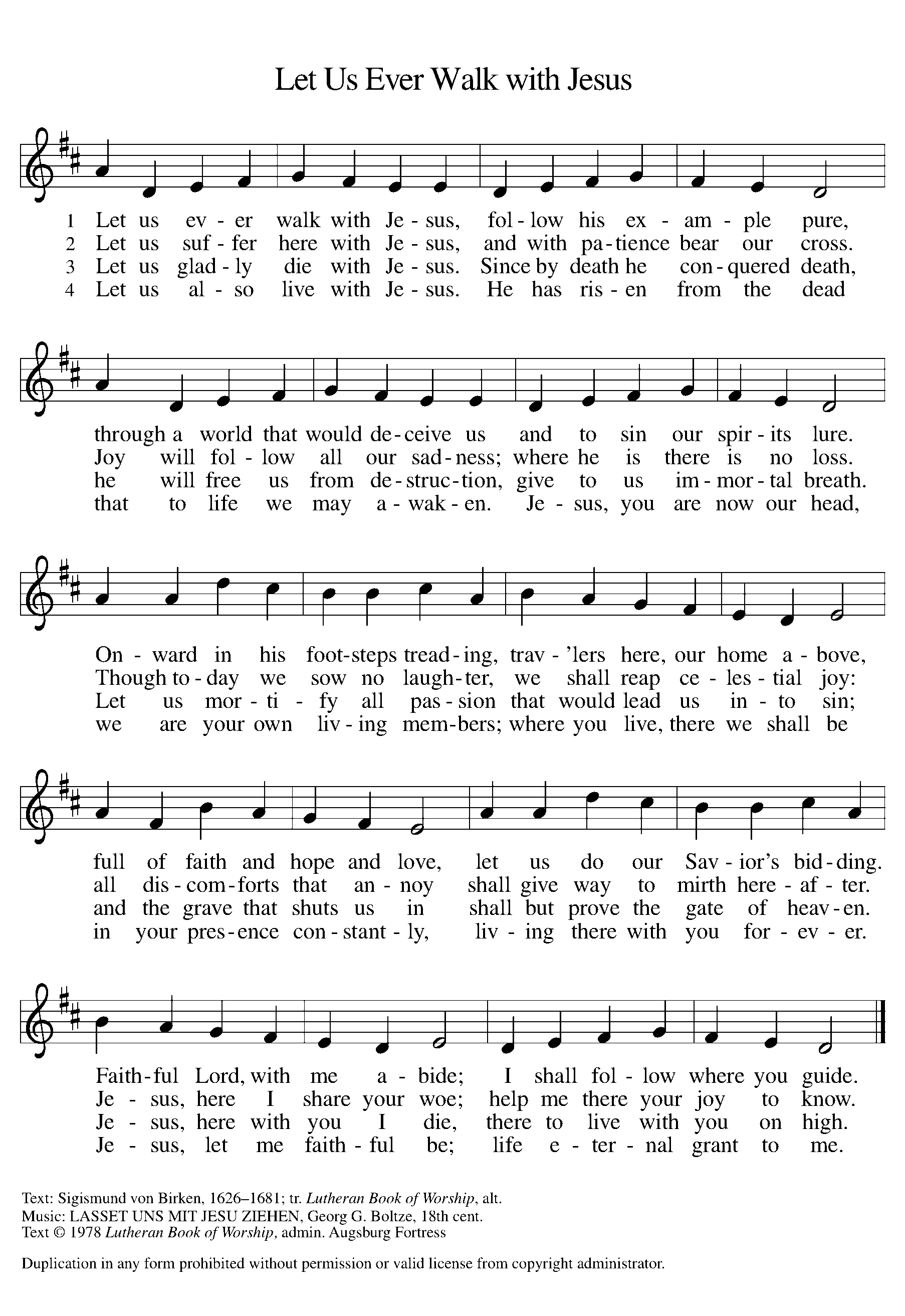 CREEDI believe in God, the Father almighty,creator of heaven and earth.I believe in Jesus Christ, God’s only Son, our Lord,who was conceived by the Holy Spirit,born of the virgin Mary,suffered under Pontius Pilate,was crucified, died, and was buried;he descended to the dead.*On the third day he rose again;he ascended into heaven,he is seated at the right hand of the Father,and he will come to judge the living and the dead.I believe in the Holy Spirit,the holy catholic church,the communion of saints,the forgiveness of sins,the resurrection of the body,and the life everlasting. Amen.*Or, “he descended into hell,” another translation of this text in widespread use.Prayers of Intercession(To protect privacy since this is published on our website, we are not naming specific individuals in this bulletin, but we will continue to pray for those who are named through our prayer chain.)Called into unity with one another and the whole creation, let us pray for our shared world.A brief silence.Expansive God, you bring diverse voices together to form your church. Open our hearts and unstop our ears to learn from one another, that differences might not overshadow our baptismal unity. Hear us, O God.Your mercy is great.Providing God, your creation shows us that life comes from death. Renew the places where our land, air, and waterways have been ill for too long. Direct the work of all who care for birds and their habitats. Hear us, O God.Your mercy is great.Protecting God, sustain and keep safe all who work to defend others across the world. Revive and strengthen organizations dedicated to caring for refugees and migrants while their homelands struggle for peace. Hear us, O God.Your mercy is great.Loving God, you promise to be with all who are persecuted for your sake. Guide all who speak your word of justice and console any who are tormented or targeted for being who they are. Hear us, O God.Your mercy is great.Compassionate God, you are with us and we are never alone. Bless all fathers and father figures who strive to love and nurture as you do. Comfort all who long to be fathers and all for whom this day is difficult. We pray especially for Keith Ezell, Ed Markwart, Kathy Engle, Dawn and Trudy McLaughlin and all those in Michigan affected by the floods, the family of Lois Peacock, Jennifer Rutledge, Helen Mudry, Terry Speese, Janine Kaufman, Brian Smith, Arlene Forman, Cort Zylstra, Jerry Southgate, Mark Willard, Vi Aho, and Chris and Charles Farlee. Hear us, O God.Your mercy is great.Reigning God, you bless us with guides and caretakers in the faith. As we give thanks for those who have died, increase our care for one another until we walk with them in newness of life. Hear us, O God.Your mercy is great.Receive these prayers, O God, and those too deep for words; through Jesus Christ our Lord.Amen.Peace The peace of Christ be with you always.And also with you.OfferingOffering Prayer Let us pray.God our provider, you have not fed us with bread alone, but with words of grace and life. Bless us and these your gifts, which we receive from your bounty, through Jesus Christ our Lord.Amen.Lord’s Prayer Lord, remember us in your kingdom and teach us to pray.Our Father, who art in heaven,hallowed be thy name,thy kingdom come,thy will be done,on earth as it is in heaven.Give us this day our daily bread;and forgive us our trespasses,as we forgive thosewho trespass against us;and lead us not into temptation,but deliver us from evil.For thine is the kingdom,and the power, and the glory,forever and ever. Amen.SendingGod blesses us and sends us in mission to the world.BlessingThe God of steadfastness and encouragementgrant you to live in harmony with one another,in accordance with Christ Jesus.Amen.The God of hope fill you with all joy and peace in believing,so that you may abound in hope by the power of the Holy Spirit.Amen.The God of all grace ☩ bless you now and forever.Amen.Sending SonG		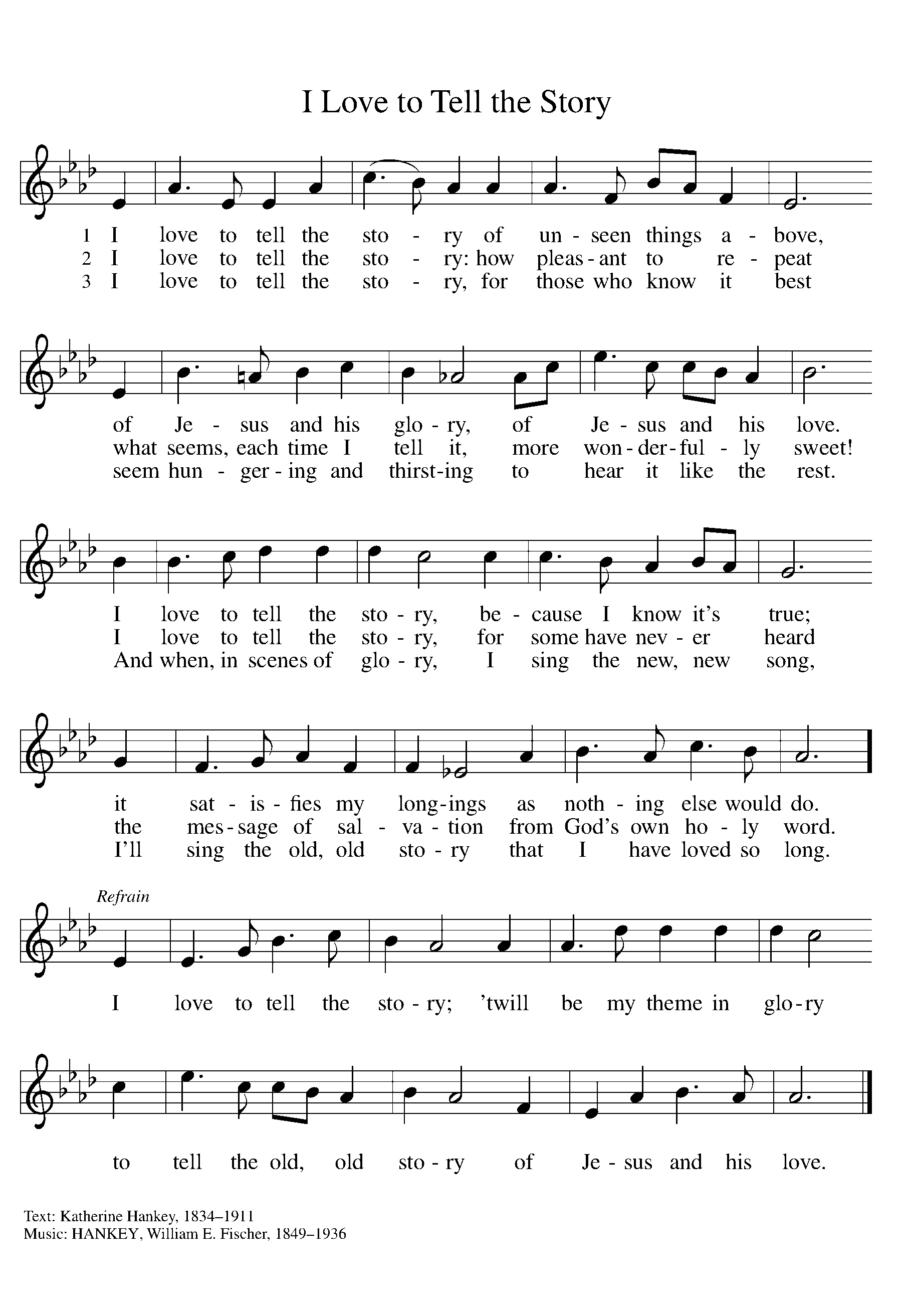 Dismissal Go in peace. Christ is with you.Thanks be to God.From sundaysandseasons.com. Copyright © 2017 Augsburg Fortress. All rights reserved.ANNOUNCEMENTSLAWN MOWING The following weeks in June are available for people to sign up to mow (church and parsonage): 
•Monday, June 22
•Monday, June 29
If you are able to mow, please let Tom Krikke know.BIBLE BUDDIES!The boards of youth/education are working on pairing adults with our children and youth as Bible Buddies. We have close to 30 children and youth connected to Zion. So far, two adults have requested to be Bible Buddies, but we need more! This is not a hard task. If you are willing to send cards or notes with words of encouragement and sharing Bible verses to one or two of our children and teens, wonderful intergenerational relationships can be developed. Once the child receives a card or note, they will be encouraged to write back to their adult. This is intended to be like the pen pals that I remember having. Please contact Tara Brodbeck if you are interested. It would be great to have this up and running soon!